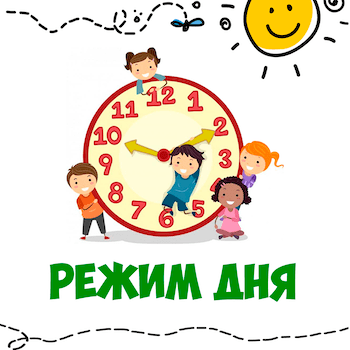 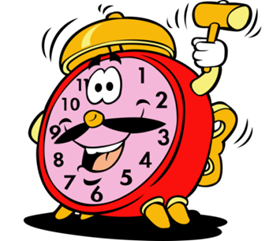 08.30-09.15Прием детейМы вам рады, наши дети,Дети, лучшие на свете!09.15-09.30Построение. ЗарядкаГорн трубит: пора, пора!На зарядку, детвора!09.30-10.30ЗавтракВсе за стол! Узнать пора, Чем богаты повара.10.30-10.50Обсуждение плана работыКак же хочется узнать,Чем будем заниматься,Не время в лагере скучать,Вперед, ребята, развлекаться!11.00-11.30Конкурсы, викториныОчень любим мы играть,Песни петь и танцевать!11.30-12.30Организация досуговой деятельностиНам скучать, здесь не придется,Много дел для нас найдется!12.30-13.00ОбедНо у всех, смешливых даже, За столом серьезный вид,За обедом виден сразуНаш ребячий аппетит!13.00-14.00Настольные игры, кружковая работаТих что-то! Дети спят?!Нет! За шашками сидят!14.15-15.45Организация досуговой деятельностиВместе с отрядом сил не жалей,Пой, танцуй, рисуй и клей!16.00-16.30ПолдникУх, как весело играли!Аппетит мы нагуляли!16.30-17.00РефлексияДень прошел! Нам было круто!Пора домой. До встречи утром!